بسمه تعالی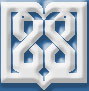                                                                                            شماره ثبت پروپوزال :                                                                                           تاريخ ثبت  پروپوزال :	‌دانشگاه علوم پزشكي و خدمات بهداشتي و درماني تهراندانشكده فناوري هاي نوين پزشكيطرح پيشنهادي پايان نامه(پروپوزال)نام و نام خانوادگي :		      	رشته تحصيلي:	شماره دانشجويي:	                                                          مقطع تحصيلي: كارشناسي ارشدPh.D.             ⃝   ⃝                                               عنوان پايان نامه: 		نظر کمیته آموزشي گروه در مورد پايان نامهطرح پيشنهادي پايان نامه در جلسه مورخ .............. کمیته تحصيلات تكميلي گروه ............ مورد بررسي  قرار گرفت و تصويب شد.							محل امضاي مدير گروه :×مسئوليت محتوي علمي طرح پيشنهادي و تناسب آن با مقطع تحصيلي بعهده استاد يا اساتيد راهنما و كميته تحصيلات تكميلي گروه ميباشد. نظر شوراي آموزشي دانشكده در مورد پايان نامهالف- برآورد بودجه و منابع تامين اعتبار :		مورد تاييد است        	به شرح پيوست اصلاح شود       .                          ب- طرح پيشنهادي اين پايان نامه در جلسه مورخ ......................... شوراي آموزشي دانشكده فناوري هاي نوين پزشكي مطرح گرديد.مورد تاييد است        به شرح پيوست اصلاح شود       .                                            محل امضاي معاون آموزشي دانشكده :                                                                 باسمه تعاليخلاصه مشخصات پايان نامه نام ونام خانوادگي دانشجو: شماره دانشجويي :			تاريخ شروع تحصيل :دانشكده: 				گروه: آدرس كامل تماس:شماره تلفن:			نمابر:				پست الكترونيك:مشخصات استاد/ اساتيد راهنما ومشاور :عنوان  پنج پايان نامه اخير استاد يا استادان راهنما :1-  ضرورت اجرا و بیان مساله: 2- بررسی متون:3- بررسی گزارشات ثبت اختراع (پتنت):4- اهداف پايان نامه : 5- جنبه های نوآوری و فناوری:6- سوالات پژوهشی و فرضیات:7- روش و محل اجرا:8- ملاحظات اخلاقي:9- محدوديتهاي اجرايي طرح وروش كاهش آنها :10- منابع:11- جدول متغيرها :12- پيش بيني كل زمان لازم براي اجراي كامل طرح به ماه : جدول زمان بندي مراحل اجراي طرح :13- اطلاعات مربوط به هزينه‏هاجدول1:مواد و وسایل مصرفیجدول 2: هزینه آزمایشها و خدمات تخصصي   جمع هزينه هاي طرح :مبلغي كه از منابع ديگر كمك خواهد شد و نحوه مصرف آن :          ………………………….ريالباقيمانده هزينه هاي طرح كه تامين آن درخواست مي شود :          ………………………….ريالآيا پايان نامه به عنوان طرح تحقيقاتي نيز ارائه شده است؟              بلي             خير               در صورت پاسخ مثبت به سوال فوق نام محل ارائه طرح تحقيقاتي ذكر شود:جناب آقای دکتر/ سرکار خانم دکتر ...معاون محترم آموزشی دانشکدهبا سلام و احترامبه استحضار میرساند که مازاد هزینه های مربوط به پایان نامه آقا/خانم ............................ دانشجوی مقطع ........................ رشته .............................. ورودی ...... با عنوان "..........................................." نسبت به سقف مصوب دانشگاه بر عهده اینجانب خواهد بود.امضای استاد راهنمای اول دکتر             گزارش جلسه دفاع از پروپوزالپروپوزال پایان نامه خانم / آقای ........................  دانشجوی مقطع Ph.D. / کارشناسی ارشد رشته ................ تحت عنوان ................................................ در تاریخ ...... در کمیته تحصیلات تکمیلی گروه آموزشی..........با حضور اساتید ذیل مطرح و مورد تصویب قرار گرفت.۱-۲-۳-۴-۵-۶-۷-محل امضای مدیر گروه:آیا تمایل به ثبت پروپوزال پایان نامه در قالب پایان نامه های محول محور دارید ؟    بله                خیر       * در صورت مثبت بودن بخش ضمیمه را تکمیل فرمائید.ضمیمه پروپوزال های محصول محورلطفاً پاسخ سوالات زیر را به صورت کوتاه و مفید تکمیل فرمایید.طرح از نظر فناوری چه سطحی دارد؟          بالا         متوسط         پایینآیا طرح قابلیت ثبت پتنت داخلی را دارد؟آیا طرح قابلیت ثبت پتنت خارجی را دارد؟آیا محصول طرح در حد پروتوتایپ  خواهد بود؟طرح بر مبنای نیاز جامعه طراحی شده است؟آیا فروش دانش فنی می تواند حاصل اجرای طرح باشد؟آیا طرح قابلیت جذب سرمایه گذار را دارد؟آیا طرح قابلیت تجاری سازی را دارد؟رديفنام و نام خانوادگيمحل خدمت (گروه/مرکز تحقیقات، دانشکده/پژوهشکده، دانشگاه/پژوهشگاه/موسسه)درجه علمينوع همكاري (راهنما/مشاور)امضاي همكار12345رديفعنوان پايان نامهنام دانشجومقطع تحصيلي زمان شروعزمان پايانپايان نامه هاي در حال اجراپايان نامه هاي در حال اجراپايان نامه هاي در حال اجراپايان نامه هاي در حال اجراپايان نامه هاي در حال اجراپايان نامه هاي در حال اجرا12345رديفعنوان متغيرنوع متغيرنوع متغيركميكميكيفيكيفيتعريف علمي - عملينحوه اندازه گيريمقياسمستقلوابستهپيوستهگسستهاسميرتبه‏ايزمان اجرا به ماهزمان اجرا به ماهزمان اجرا به ماهزمان اجرا به ماهزمان اجرا به ماهزمان اجرا به ماهزمان اجرا به ماهزمان اجرا به ماهزمان اجرا به ماهزمان اجرا به ماهزمان اجرا به ماهزمان اجرا به ماهزمان اجرا به ماهزمان اجرا به ماهزمان اجرا به ماهزمان اجرا به ماهزمان اجرا به ماهزمان اجرا به ماهزمان اجرا به ماهزمان اجرا به ماهزمان اجرا به ماهزمان اجرا به ماهزمان اجرا به ماهزمان اجرا به ماهزمان اجرا به ماهزمان اجرا به ماهزمان اجرا به ماهزمان اجرا به ماهزمان اجرا به ماهزمان اجرا به ماهزمان اجرا به ماهزمان اجرا به ماهزمان اجرا به ماهزمان اجرا به ماهزمان اجرا به ماهزمان اجرا به ماهرديففعاليتهاي اجرائيزمان كلنام مادهتعداد یا مقدار لازمقيمت واحد(ریال)قيمت كل(ريال)موضوع آزمايش يا خدمات تخصصيتعداد كل آزمایشها/خدماتهزينه هر آزمایش/خدمتجمع  کل ( ريال ) هزينه آزمايشها و خدمات تخصصي............. ريالهزينه مسافرت.............. ريالهزينه مواد و وسايل مصرفي............  ريالهزينه هاي ديگر.............  ريالهزينه وسايل غير مصرفي............  ريالجمع كل.............  ريال